БЛАНК-ЗАЯВКА
пропозиції (проекту), реалізація якої відбуватиметься за рахунок коштів громадського бюджету (бюджету участі) у м. Львові на 2019 рік та список осіб, які підтримують цю пропозицію1.* Назва проекту: (назва повинна коротко розкривати суть проекту та містити не більше 15 слів): Облаштування громадських просторів у мікрорайоні Рясне 1 та Рясне 2
2.* Вид проекту:Великий (загальноміський) - від 500 тис. до 3 млн. грн., або малий - від 50 до 500 тис. грн.
Великий3.*На території якого району м. Львова планується реалізація проекту:Шевченківський район
4.* Точна адреса та назва об’єкта, щодо якого планується реалізувати проект: Мікрорайон Рясне 1 та Рясне2.5. Опис та обґрунтування необхідності реалізації проекту: (основна мета реалізації проекту; проблема, якої воно стосується; запропоновані рішення; пояснення, чому саме це завдання повинно бути реалізоване і яким чином його реалізація вплине на подальше життя мешканців; основні групи мешканців, які зможуть користуватися результатами реалізації завдання)Мета:Облаштування громадських просторів для жителів мікрорайону Рясне-1 та Рясне 2.Проблема:Рясне-1 та Рясне 2 налічує близько 60 тис. жителів, однак на території мікрорайону немає жодного відкритого публічного простору для відпочинку всіх верств населенн.Пропоновані рішення, пояснення реалізації:Пропонується облаштувати, на території даного мікрорайону, кілька громадських просторів.Чому? Як вплине?Покращення візуальної привабливості спального мікрорайону;Реалізація проекту сприятиму збільшенню культурно-освітніх заходів;Мешканці мікрорайону отримають публічний простір для проведення вільного часу;Реалізація проекту сприятиме соціальному, культурному і освітньому розвитку мікрорайону. Основні групи мешканців:В разі реалізації проекту, результатом зможуть користуватись усі верстви населення мікрорайону (діти, молодь, люди похилого віку, люди з особливими потребами).6.* Орієнтовна вартість проекту (всі складові проекту (матеріали та послуги), які необхідні для його реалізації, та  їх орієнтовна вартість)
7.* Список з підписами (подається на окремих аркушах): (щонайменше 25 осіб (для малих проектів) або 50 осіб (для великих проектів), які підтримують цю пропозицію (проект) (окрім його автора), наведений у додатку до цього бланку-заявки. Кожна додаткова сторінка списку повинна мати таку ж форму, за винятком позначення наступної сторінки)
8.* Контактні дані автора проекту для зворотного зв’язку із громадськістю. (Дана інформація буде загальнодоступною, у тому числі для авторів інших пропозицій, мешканців, представників засобів масової інформації, з метою обміну думками, інформацією, можливих узгоджень тощо. Автор надає згоду на опрацювання, оприлюднення і використання цих контактних даних.)Гонтар Олег Романович                                                       0932395794
9. Інші додатки:(мапа із зазначеним місцем реалізації проекту, фотографії, аудіо/відео файли, які стосуються цього проекту тощо).
____________________________________________________________________________________________________________________________________
________________________________________________________________________________________________________________________________________________________________________________________________________________________________________________________________________
Примітка 1: пункти, позначені * є обов’язковими для заповнення.
10.* Автор пропозиції (проекту) та його контактні дані: (дані необхідно вписати чітко і зрозуміло. Доступ до цієї інформації матимуть лише представники Львівської міської ради).
** Підписуючи документ, я, разом з цим декларую, що є мешканцем  м. Львова та/або відповідаю одному з критеріїв, зазначених у пункті 1.2 Положення про громадський бюджет м. Львова, та висловлюю свою згоду на обробку моїх персональних даних з метою впровадження громадського бюджету у м. Львові у 2019 році, відповідно до Закону України «Про захист персональних даних» мені відомо, що подання персональних є добровільним і що я маю право контролю процесу використання даних, які мене стосуються, право доступу до змісту моїх даних та внесення до них змін/коректив.*** Документи, зазначені у пункті 1. 2 Положення про громадський бюджет м. Львова: картка львів’янина; довідка з місця праці; студентський квиток або інший документ, що підтверджує факт навчання; документ, що підтверджує право власності на об’єкт нерухомості; свідоцтво про народження.
Важливо! Звертаємо увагу, що проект можна подавати на Ваш вибір як в паперовому так і в електронному варіанті. Електронний варіант анкети можна заповнити на www.gb.city-adm.lviv.uaПаперовий варіант необхідно подати у будь-який Центр надання адміністративних послуг Львівської міської ради.Кінцевий термін подачі проектів: 15 вересня 2018 року.Детальніша інформація: Відділ громадського партнерства управління «Секретаріат ради»  Львівської міської ради м. Львів, пл. Ринок,1, к. 539, (032) 297-57-63, 539lmr@gmail.comІдентифікаційний номер проекту
(вписує уповноважений робочий орган)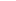 Вид проекту
(вписує уповноважений робочий орган)№ з/пПерелік видатківОрієнтовна вартість, грн.1. Дерева720000,002. Кущі205800,003.Лавочки 270000,004.Урни 84000,005.Газон рулон 309600,006. Опори дерев84000,007. Посадка дерев28800,008.Посадка кущів92610,009.Освітлення575000,0010.Інші витрати30190,0011.Розробка документації600000,0012Разом:Разом:3 000 000,00№ з/пІм’я та прізвище*Контактні даніКонтактні даніКонтактні даніКонтактні даніКонтактні даніКонтактні даніКонтактні даніКонтактні даніКонтактні даніКонтактні даніПідпис**1.Гонтар ОлегПоштова адреса: (індекс), м. ЛьвівВул. Брюховицька, 6279069Поштова адреса: (індекс), м. ЛьвівВул. Брюховицька, 6279069Поштова адреса: (індекс), м. ЛьвівВул. Брюховицька, 6279069Поштова адреса: (індекс), м. ЛьвівВул. Брюховицька, 6279069Поштова адреса: (індекс), м. ЛьвівВул. Брюховицька, 6279069Поштова адреса: (індекс), м. ЛьвівВул. Брюховицька, 6279069Поштова адреса: (індекс), м. ЛьвівВул. Брюховицька, 6279069Поштова адреса: (індекс), м. ЛьвівВул. Брюховицька, 6279069Поштова адреса: (індекс), м. ЛьвівВул. Брюховицька, 6279069Поштова адреса: (індекс), м. ЛьвівВул. Брюховицька, 62790691.Гонтар Олегe-mail: gor888@meta.uae-mail: gor888@meta.uae-mail: gor888@meta.uae-mail: gor888@meta.uae-mail: gor888@meta.uae-mail: gor888@meta.uae-mail: gor888@meta.uae-mail: gor888@meta.uae-mail: gor888@meta.uae-mail: gor888@meta.ua1.Гонтар Олег№ тел.:9323957941.Гонтар ОлегСерія та № паспорта           МЕ5088301.Гонтар ОлегРеквізити одного з документів, зазначених у пункті 1.2 Положення про громадський бюджет м. Львова***Реквізити одного з документів, зазначених у пункті 1.2 Положення про громадський бюджет м. Львова***Реквізити одного з документів, зазначених у пункті 1.2 Положення про громадський бюджет м. Львова***Реквізити одного з документів, зазначених у пункті 1.2 Положення про громадський бюджет м. Львова***Реквізити одного з документів, зазначених у пункті 1.2 Положення про громадський бюджет м. Львова***Реквізити одного з документів, зазначених у пункті 1.2 Положення про громадський бюджет м. Львова***Реквізити одного з документів, зазначених у пункті 1.2 Положення про громадський бюджет м. Львова***Реквізити одного з документів, зазначених у пункті 1.2 Положення про громадський бюджет м. Львова***Реквізити одного з документів, зазначених у пункті 1.2 Положення про громадський бюджет м. Львова***Реквізити одного з документів, зазначених у пункті 1.2 Положення про громадський бюджет м. Львова***